Financial Planning Questionnaire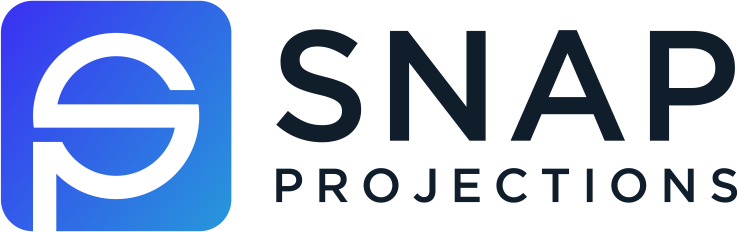 Contact InformationJohn Doe, CFP®Sample Financial Planning Co. 110th Street, Unit 2100 Edmonton, AB, T5K 6K4Phone: (555) 555-5555Email: john.doe@samplefinancialplanning.com Website: http://www.samplefinancialplanning.comPurpose of this Document / ConfidentialityThe purpose of this document is to assist you in gathering all relevant personal and financial information required to provide you with financial planning and/or financial investment advice. The information you provide is strictly confidential and will be used exclusively for the preparation of your personal financial plan.Personal InformationClientsChildren & RESP (Registered Education Savings Plans)Financial GoalsDo you have any questions that we can help you answer?(i.e., Do I have enough money to retire comfortably? How long will my money last? What is the most I can spend?)What is your desired annual after-tax lifestyle expense in retirement?(Note: this is the base expenses value in Snap)When would you like to retire?Is it important for you to pass any assets to the family as a legacy?Do you have any financial goals? When do you want to reach these goals?(i.e., Home renovation projects, paying off debt, paying off credit cards, travel, etc.)Expenses, Incomes, Pensions, and Government BenefitsAdditional Expenses (Example: vacation, cars, renovation, and other occasional or one-time expenses)Income(Excluding investment income. Please enter CPP and OAS under the Government Benefits section.)PensionsDBPP - Defined Benefit Pension PlanDCPP - Defined Contribution Pension PlanGovernment BenefitsCPP - Canada Pension PlanOAS - Old Age SecurityNet WorthAssetsCapital AssetsRegistered(Note on DCPPs: Please enter Defined Contribution Pension Plans under the Pensions section.)* FHSA: Opening age:			Carryforward Room for this year:Lifetime Contributions: Non-RegisteredReal AssetsLiabilitiesDebtsInsuranceLife InsuranceNotesNameDate of BirthAddressEmployerOccupationPhone NumberEmail AddressCitizenship(s)NameDate of BirthRESP BalanceRESP Contributions and CESG Received to DateAnnual Education CostEducation Start AgeEducation LengthClientExpense descriptionAnnual AmountFrom AgeTo AgeFrequency(For example: every 3 years)IndexationClientSourceAnnual Gross AmountEnd DateIndexationTaxable
(Yes/No)ClientSourceStart AgeAmount Before Age 65Amount Before Age 65Amount Before Age 65Amount at Age 65 and AfterAmount at Age 65 and AfterAmount at Age 65 and AfterClientSourceStart AgeGross AnnualSurvivor %Indexing %Gross Annual Survivor %Indexing %ClientBalanceEmployee Contribution %Employer Contribution %ClientStart AgeGross Dollar Amount(Annual)% of Maximum (Optional)ClientStart AgeGross Dollar Amount(Annual)40 years in Canada? / % of MaximumOwner(s)Account TypeFinancial InstitutionMarket ValueContribution RoomAnnual Contributions (incl. Employer)TFSATFSARRSP / RRIFRRSP / RRIFSpousal RRSPLIRA / LIFFHSA* Please see belowOwner(s)Account TypeFinancial InstitutionMarket ValueAdjusted Cost BaseAnnual Contributions (incl. Employer)InvestmentInvestmentSavingsOwner(s)TypeLocationMarket ValueAdjusted Cost BaseNet Rental IncomePrincipal ResidenceVacation PropertyOwner(s)TypeFinancial InstitutionBalanceInterest RateMonthly PaymentMortgageLoanLine of CreditOwner(s)Type Life InsuredBeneficiariesCoverage Details
(Premiums, Benefit, End Date, Riders, Insurance Provider, Etc.)TermTermWhole